CONFIDENTIAL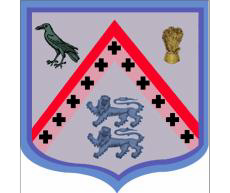 The Maelor School - Job Application FormPlease complete all sections of the form using black ink or type.The outside pages of this application form (which contain all your personal details and the equal opportunities information) will be detached and retained by The Maelor School. This ensures that your application is dealt with objectively. Please complete these pages even if you are submitting a CV (if requested)Where did you first see the advertisement for this job? If a newspaper, please state which one.CONFIDENTIALThe Maelor School -	Job Application FormCVs will only be accepted in place of pages 3, 4, 5 and 6 if the information requested in these sections is covered. Please write the reference number at the top of your CV. You should not include the equal opportunities information on your CV.Employment History(Most recent first)Name of Employer, type of Business and job titleDates	Duties and reason for leavingMaths and English QualificationsDo you have a qualification in English and/or maths*? Please list your highest full qualification attained:*The Maelor School is committed to supporting literacy and numeracy skills across all its employees.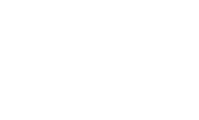 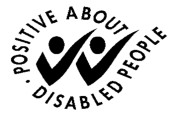 The Maelor School has a duty to protect public funds and may use the information you have provided for the prevention and detection of fraud. It may also be shared with other public bodies solely for these purposes.For internal candidates onlyAre you on the Redeployment Recruitment List ?	Yes          	No                   Are you on the Redeployment Recruitment List ?	Yes          	No                   Title of job applied forTitle of job applied for:Title of job applied for:Ref:Personal DetailsMr/Mrs/Miss/Ms/DrMr/Mrs/Miss/Ms/DrFirst Names:First Names:Known as:Surname:Surname:Surname:NI Number:NI Number:Previous Surname(s):Previous Surname(s):Previous Surname(s):Previous Surname(s):Previous Surname(s):Address:Post Code:Telephone NumbersHome:Home:Work:Mobile:Mobile:E-mail address:May we contact you at work?	Yes              	No               How can we contact you?	Telephone / E-mail / MobileMay we contact you at work?	Yes              	No               How can we contact you?	Telephone / E-mail / MobileMay we contact you at work?	Yes              	No               How can we contact you?	Telephone / E-mail / MobileReferencesPlease provide two referees. One of these must be your present or most recent employer, or, for students, your personal tutor or head teacher. The second should, preferably, be a previous employer or someone who can comment on your suitability for this job. Note – The Maelor School Recruitment Policy requires references to be provided by current line managers for internal candidates.  Please nominate who that is under present/most recent employer.Please let your referees know that you have quoted them as a referee, to expect a request for a reference and clarify how best to contact them e.g. letter, e-mail, should you be shortlisted.Please provide two referees. One of these must be your present or most recent employer, or, for students, your personal tutor or head teacher. The second should, preferably, be a previous employer or someone who can comment on your suitability for this job. Note – The Maelor School Recruitment Policy requires references to be provided by current line managers for internal candidates.  Please nominate who that is under present/most recent employer.Please let your referees know that you have quoted them as a referee, to expect a request for a reference and clarify how best to contact them e.g. letter, e-mail, should you be shortlisted.Please provide two referees. One of these must be your present or most recent employer, or, for students, your personal tutor or head teacher. The second should, preferably, be a previous employer or someone who can comment on your suitability for this job. Note – The Maelor School Recruitment Policy requires references to be provided by current line managers for internal candidates.  Please nominate who that is under present/most recent employer.Please let your referees know that you have quoted them as a referee, to expect a request for a reference and clarify how best to contact them e.g. letter, e-mail, should you be shortlisted.Present/most recent employer*Present/most recent employer*Previous employer/otherOrganisation:Organisation:Name:   	Name:                                                                  Role in Organisation:Role in Organisation:Occupation:Address:	 	Address:	                                                      Postcode:Postcode:Phone No:Phone No: E-mail:E-mail:Preferred method of communication:Letter            	E-mail                	Letter          	E-mail          Preferred method of communication:Letter            	E-mail                	Letter          	E-mail          Preferred method of communication:Letter            	E-mail                	Letter          	E-mail          In what capacity does the referee know you?In what capacity does the referee know you?In what capacity does the referee know you?Employer/former employer                                    Employer/former employer                                    Employer/former employer                             Colleague/former colleague or manager but the reference is given                       on a personal basisColleague/former colleague or manager but the reference is given                       on a personal basisColleague/former colleague or manager but the reference is given on           a personal basisPersonal                                                        Personal                                                       If the referee knows you by a different name please state:  	If the referee knows you by a different name please state:  	If the referee knows you by a different name please state:  	*  If you have not had previous employment, please provide details of another referee.A reference will normally be taken up from your present/previous employer. Please tick the box if you do not want us to contact your referees without your prior agreement. .Please do not contact my present/most recent employer                    *  If you have not had previous employment, please provide details of another referee.A reference will normally be taken up from your present/previous employer. Please tick the box if you do not want us to contact your referees without your prior agreement. .Please do not contact my present/most recent employer                    *  If you have not had previous employment, please provide details of another referee.A reference will normally be taken up from your present/previous employer. Please tick the box if you do not want us to contact your referees without your prior agreement. .Please do not contact my present/most recent employer                    Title of job applied for:Ref:Current/Most Recent AppointmentTitle of current Job:Start Date:Current Employer:Salary Range:Employer Address:Current Salary: £Permanent or temporary contract:Notice Required:Job related trainingBrief details and dates of any training courses attended, excluding further education.Brief details and dates of any training courses attended, excluding further education.Current memberships of institutions/professional bodiesPlease state level of membership, i.e. Graduate, Fellow, and membership number.Please state level of membership, i.e. Graduate, Fellow, and membership number.Relationship to Councillors or employeesIf you have any personal relationship to any employee of The Maelor School, or to a Wrexham County Borough Councillor, please give their name and relationship. This does not stop a Councillor or employee giving a reference. (Any approach to Councillors or other employees to influence a selection decision will disqualify you).If Councillor:  Name	Relationship   	 If Employee: Name:                                Relationship:                                   Work location:                                 Their present job                                      - -If you have any personal relationship to any employee of The Maelor School, or to a Wrexham County Borough Councillor, please give their name and relationship. This does not stop a Councillor or employee giving a reference. (Any approach to Councillors or other employees to influence a selection decision will disqualify you).If Councillor:  Name	Relationship   	 If Employee: Name:                                Relationship:                                   Work location:                                 Their present job                                      - -SubjectQualificationGrade attainedDateEnglishMathsPlease give details of schools and colleges attended from age eleven, including part-time education and other courses.Please give details of schools and colleges attended from age eleven, including part-time education and other courses.Please give details of schools and colleges attended from age eleven, including part-time education and other courses.Please give details of schools and colleges attended from age eleven, including part-time education and other courses.Secondary education (name and town of school)Dates from / toQualifications gained or for which you are studyingGrade attainedEducation and training after school (name and town of college/university)Other InformationAdditional skills e.g. languages sign language, keyboard skills.                                             Do you have a valid driving licence?	Yes          	No              If yes, please state type of licence                                                      		                                                                                                  Does your licence have any endorsements or penalty points?	Yes           	No              If yes, please give details	Additional skills e.g. languages sign language, keyboard skills.                                             Do you have a valid driving licence?	Yes          	No              If yes, please state type of licence                                                      		                                                                                                  Does your licence have any endorsements or penalty points?	Yes           	No              If yes, please give details	Supporting InformationPlease use this section to explain why you are applying for the job. Concentrate on how your experience, training and personal qualities match the requirements of the job description and person specification.Please use this section to explain why you are applying for the job. Concentrate on how your experience, training and personal qualities match the requirements of the job description and person specification.If you require more space please attach a separate sheet.If you require more space please attach a separate sheet.DiversityWe are committed to equality of opportunity for everyone.  To assess whether our Diversity policy is effective we need to monitor it and to do this we need the information requested below. We can then compare the success rates of different groups at both the shortlisting and appointment stages to ensure that unfair discrimination is not taking place This will also enable us to comply with our obligations under current legislation.The information below will be used only for monitoring purposes and not in the selection process. Please tick correct boxes:                   Do you describe yourself as?  Male          	Female               Is your gender identity the same as the gender assigned to you at birth? Yes        	No           Do you currently live and work in the gender role opposite to that assigned to you at Birth?	Yes         	No           Marital Status:	Married            	Civil Partnership             	Single                   Date of Birth:                        	 		Age:                         Please indicate your ethnic originWhite:                 	Mixed:                                      	Asian                              White British                   	Mixed White/Black Caribbean           	Indian                      White Irish                      	Mixed White/Black African                     	Pakistani                  Any other White           	Mixed White/Asian                                	Bangladeshi              Other Mixed                                        	Other Asian                Black or Black British:	Other: Black Caribbean           		Chinese                                             Black African               	Gypsy/Traveller                                Other Black                 	Other                                                   Nationality ( Please State)                                                 How would you define your sexual orientation?Bisexual          	Gay       	Heterosexual          	Lesbian      	Prefer not to say        What is your religious belief?Buddhist      	Christian     	Hindu        	Jewish     	Muslim     	Sikh     No religion     	Other (please specify) 		Prefer not to say      We are committed to equality of opportunity for everyone.  To assess whether our Diversity policy is effective we need to monitor it and to do this we need the information requested below. We can then compare the success rates of different groups at both the shortlisting and appointment stages to ensure that unfair discrimination is not taking place This will also enable us to comply with our obligations under current legislation.The information below will be used only for monitoring purposes and not in the selection process. Please tick correct boxes:                   Do you describe yourself as?  Male          	Female               Is your gender identity the same as the gender assigned to you at birth? Yes        	No           Do you currently live and work in the gender role opposite to that assigned to you at Birth?	Yes         	No           Marital Status:	Married            	Civil Partnership             	Single                   Date of Birth:                        	 		Age:                         Please indicate your ethnic originWhite:                 	Mixed:                                      	Asian                              White British                   	Mixed White/Black Caribbean           	Indian                      White Irish                      	Mixed White/Black African                     	Pakistani                  Any other White           	Mixed White/Asian                                	Bangladeshi              Other Mixed                                        	Other Asian                Black or Black British:	Other: Black Caribbean           		Chinese                                             Black African               	Gypsy/Traveller                                Other Black                 	Other                                                   Nationality ( Please State)                                                 How would you define your sexual orientation?Bisexual          	Gay       	Heterosexual          	Lesbian      	Prefer not to say        What is your religious belief?Buddhist      	Christian     	Hindu        	Jewish     	Muslim     	Sikh     No religion     	Other (please specify) 		Prefer not to say      Have you any unspent convictions?  If so please give details.If between the completion of this application form and taking up a job with The Maelor School you are convicted of a criminal offence you must inform The Maelor School of this.The Rehabilitation of Offenders Act (only complete this section if instructed to do so on the Job Description and Person Specification enclosed with this form)The Rehabilitation of Offenders Act allows for a person who has been convicted of a criminal offence involving a sentence of not more than 2½ years imprisonment and who has since lived trouble free for a specified period of time (related to the severity of the offence) to be treated as if the offence, conviction or sentence had never occurred.  This is known as a spent conviction.The job for which you are applying is one of those to which the provisions of the above Act in relation to spent convictions, do not apply. You must, therefore, disclose whether you have any previous convictions, whether or not they are spent.Should you identify that you have a criminal conviction, this will be discussed in confidence at interview. However you should note that only convictions that are relevant to the job in question will be taken into account.Do you have any spent criminal convictions?	Yes               No                        If yes please state:If you do not disclose any conviction you have it could lead to your application being rejected, or, if you are appointed, may lead later to your dismissal.People who have convictions will be treated fairly and given every opportunity to establish their suitability for the job.Any information that you give will be kept in strict confidence and will be used only in respect of your application for this job.As part of the recruitment process we will check our records for information we hold about you in relation to your suitability for the post for which you have applied.Criminal Record BureauSuccessful applicants will be asked to apply for a Criminal Record Check (Disclosure) from the Criminal Records Bureau.Please check the Job Description and Person Specification to identify the level of check required for the position for which you are applying.A copy of the Criminal Records Bureau Code of Practice is available on request.Further information about the Disclosure process can be found at www.disclosure.gov.ukI certify that the details on this application form and any supplementary information attached are true as far as I know. I understand that if I give false information or withhold relevant information, it could result in my dismissal.Signed 	Date 